Texty na obalyText na krabičkuANXITANE SPomáhá udržovat psy a kočky v klidu a uvolněné.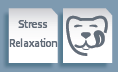 Piktogramy: kočka & pes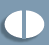 30 < 10 kgAnxitane S je veterinární přípravek pro psy a kočky pomáhající udržovat psy a kočky v klidu a uvolněné.Obsahuje koncentrát přírodního zeleného čaje bohatý na L-theanin.Uchovávejte v suchu a chladu. Pred použitím čtěte příbalovou informaci.Výrobce a držitel rozhodnutí o schválení:Virbac, 1ère avenue 2065 m LID, 06516 Carros, FrancieČíslo schválení: 052-18/CČíslo šarže/spotřebujte do: viz. obalObsah: 10,5 gText na blistrANXITANE S VIRBACPiktogramy (kočka & pes < 10 kg hlavy)LOT:EXP: